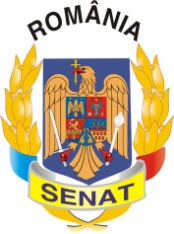 Comisia pentru Privatizare și Administrarea                  Activelor Statului    PROCES VERBALal şedinţei Comisiei din data de 10.03.2015Comisia pentru privatizare şi administrarea activelor statului, condusă de domnul senator Mircea Banias, şi-a desfăşurat lucrările în ziua de 10.03.2015. Preşedintele Comisiei a constatat că există cvorum pentru începerea şedinţei.Membrii Comisiei au aprobat următoarea ordine de zi:Propunere legislativă privind stabilirea nivelului redevenţelor petroliere şi miniere din România şi utilizarea sumelor provenite din exploatarea resurselor. (L34/2015)Diverse.La punctul 1 pe ordinea de zi s-a discutat Propunerea legislativă privind stabilirea nivelului redevenţelor petroliere şi miniere din România şi utilizarea sumelor provenite din exploatarea resurselor. Propunerea legislativă are ca obiect de reglementare stabilirea nivelului redevenţelor petroliere şi miniere din România şi utilizarea sumelor provenite din exploatarea resurselor pentru finanţarea unor proiecte multianuale în domenii de interes naţional. In scopul finantarii acestor proiecte (infrastructura de transport rutier, feroviar, naval si fluvial, aerian, infrastructura scolara, de sanatate si energetica), se propune ca sumele provenite din redevente sa fie colectate intr-un buget distinct de bugetul de stat, denumit „bugetul pentru dezvoltare”, care se elaboreaza si se aproba de catre un comitet format din reprezentanti ai confederatiilor patronale nationale, confederatiilor sindicale nationale si reprezentanti ai Ministerului Finantelor Publice.Consiliul Legislativ a analizat propunerea legislativă şi a avizat favorabil cu observaţii şi propuneri.Comisia economică, industrii şi servicii si Comisia pentru mediu au avizat negativ propunerea legislativă.La lucrările comisiei a participat din partea Ministerului de Finanțe doamna Cristina Berdei, șef serviciu.  În urma dezbaterilor, membrii Comisiei pentru privatizare şi administrarea activelor statului  Comisiei pentru buget finanţe, activitate bancară şi piaţă de capital şi Comisiei pentru transporturi şi energie au hotărât, cu majoritate de voturi, să adopte raport de respingere.           PREȘEDINTE,                                                                          SECRETAR,          Mircea Banias        			                             Valentin Calcan